   32-300 Olkusz, ul. Aleja 1000-lecia 15 C, e-mail: opsolkusz@poczta.onet.pl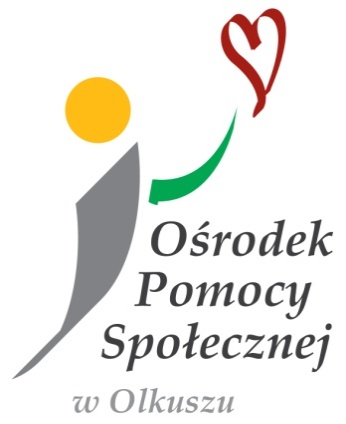                                                                                                                             Olkusz, dn. 26.02.2021rINFORMACJA O WYNIKACH NABORUna 1 stanowisko :Pracownika socjalnegow Ośrodku Pomocy Społecznej w OlkuszuInformuje się, że na w/w stanowisko wybrana została następująca osoba:Magdalena KotwinowskaUZASADNIENIEPani Magdalena Kotwinowska spełniła wymagania formalne określone w naborze oraz wykazała się znajomością przepisów prawa z zakresu ustaw około pomocowych. Kandydatura Pani Magdaleny Kotwinowskiej została uznane za spełniająca wymagania.                                                                                                                     Dyrektor                                                                                                     Ośrodka Pomocy Społecznej                                                                                                                      w Olkuszu                                                                                                            Magdalena Jajkiewicz